Informe de cuadrilla municipal de Toma de Juntas – Marzo 2021El equipo municipal de toma de juntas, durante el mes de marzo ha procedido a realizar la toma de juntas de las siguientes calles, ha culminado el mes habiendo realizado la toma de junta de las siguientes calles:Calle 22 de 23 hacia 17: 239,65 metros linealesCalle 19 de 24 a 22: 73,95 metros linealesCalle 23 de 30 a 10: 837,99 metros linealesCalle 25 de 10 a 14: 150, 83 metros linealesCalle 10 de 29 a 17: 469,69 metros linealesCalle 19 de 10 a 12: 40,14 metros linealesCalle 21 de 10 a 12: 46,31 metros linealesCalle 21 de 18 a 30: 483,09 metros linealesCalle 18 de 23 a 17: 236,81 metros linealesEl total de metros lineales cubiertos durante el mes de marzo es de 2578,46  mts linealesSe adjunta mapa para mayor ilustración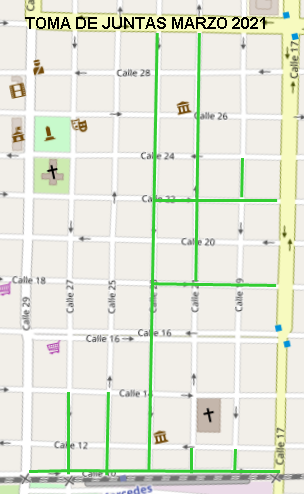 